Týdenní plán od 22.5.  do 29.5.Milí žáci, milé žákyně,kdyby někdo z vás ještě potřeboval zadání úkolů od 15. 5. – 22 . 5., nalezne ho dole v přiloženém souboru.SlohTéma:  Popis osobyPracovní list sloh  s pokyny (je dole v přiloženém souboru).2. LiteraturaPracovní list literatura  s pokyny (je dole v přiloženém souboru).3. MluvniceTéma:  Rozvíjející větné členy  - přívlastek (shodný, neshodný a několikanásobný)  - opakování - UČ, str. 125 – 127 Nově:  Věta jednoduchá a souvětí – UČ,  str. 128 – viz online výuka.-písemně do školního sešitu mluvnice –UČ, str. 48/cv.17 (stačí jen napsat slova, která se mají doplnit).- písemně přímo do PS, str. 55/cv.5 (jen bod A a B), PS, str. 59/cv.3a (bod b nedělat),  PS, str. 56/cv.7 (1., 2., 3. věta)Bližší informace k online výuce (měla by být v úterý   26. 5.  v 8.30)  jsem oznámila   přes Bakaláře. 4. Můžeš si  procvičovat on-linehttps://www.pravopisne.cz/2014/04/test-privlastek-shodny-a-neshodny-12/https://www.pravopisne.cz/2017/03/hledani-predmetu-ve-vete-pravocviko-10/https://www.pravopisne.cz/2017/03/hledani-prislovecneho-urceni-ve-vete-pravocviko-15/https://www.umimecesky.cz/rozbory-privlastek-shodny-neshodny-1-uroven/2115Přehled úkolů, které mi, prosím, pošlete všechny najednou na e-mail (urbanova.sulice@seznam.cz)  tentokrát  do pátku  29.5.:-úkol ze slohu-pracovní list literatura-úkol do sešitu mluvnice  z UČ-úkoly z PSPracovní list slohÚkol se týká popisu osoby, je i pro ty, kteří psali už popis osoby:PS, str. 80/cv .4  (jen bod d)  -  vodníka pojmenovat, sestavit heslovitou osnovu (pomůcka – posílala jsem už osnovu pro popis postavy obecně – vzor) ),  pozor na jednotlivé body (1. Úvod - ….).Zpracování:Písemně vypracovat do sešitu slohu, nebo přímo do tohoto pracovního listu (záleží na  tobě). Pracovní list  literaturaVrátíme se k poezii  - rýmu.Rým – zvuková shoda na konci verše (opakování).Rozlišujeme tyto druhy rýmů: - viz online výuka.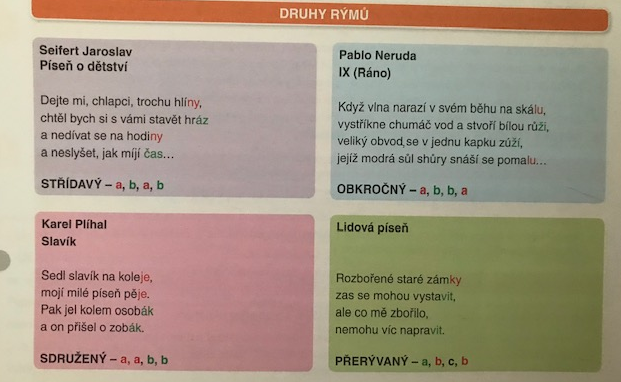 (Hravá literatura 6. ročník)Ukázka:  E. FRYNTA:  Jelikož a Tudíž, Osel, Kráva  (Čítanka, str. 177 - 178).Zpracování: Přečti si výše uvedené ukázky (jsou to 3 básně) a písemně napiš do sešitu literatury, nebo přímo do tohoto pracovního listu, o jaké druhy rýmů se v jednotlivých básních jedná (př. báseň  název – druh rýmu).